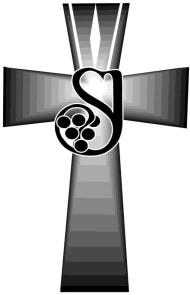 Applications for  Lutheran Endowment Fund must be submitted in writing using this form. Additional information may be included on a separate sheet of paper if necessary. Funds will be given only for projects that are deemed to have qualities which meet the  and Vision of St. John’s Lutheran church. The mission of  is leading people into a growing relationship with Jesus Christ, His followers, and His world. (Matthew 22:37-39)Our vision is Leading People Up: Growing Intimacy with Jesus Christ; Leading People In: Growing community with His followers; and Leading People Out: Growing relationships with the people of the World.Project Title: _ _________________________Date of Application: ________________________Name: ______ ___________________________________________________Name of Organization _____ ____________________________________(if applicable)Address: ____ _________________________________________________City/State/Zip ____ ____________________________________________________Phone: _________________________Amount Requested_________________ Project Duration: From __________ _ To ____________ ___Check payable to: ____________ _____________________________________________Check to be mailed:________________________________________________________________ _ Check to be hand delivered to: ____ _____________________________________When will funds be required: ___ __________________ ____ One time event      _____ Annual eventDescribe the project:What is the objective of the project?Please explain how the project fulfills the mission of St. John’s  :  Please read the General Purpose of the Endowment Fund and explain which ministry dimension the project fits into:Itemize how the funds will be used or distributed:Please submit your application to the Endowment Committee at: Lutheran churchEndowment CommitteeThe deadline for requests is March 15th.  Requests will be reviewed by the Endowment Fund Committee and submitted to the Board of Directors for approval. You will be notified after the Board of Directors makes their determination. (No later than June 30th)SignatureI certify that the information I have provided in this application is true and accurate to the best of my knowledge. I agree that if I am awarded a grant from this Endowment fund, I will utilize these funds only for the purpose that was outlined in the application that I submitted to the endowment Committee. I also give the Endowment committee permission to have the information submitted in this application to be reviewed by the committee members and the Board of Directors, and give permission to the Endowment Committee to publicly acknowledge me as a grant recipient, should a grant be awarded to me.__________________________________________________Signature of Applicant__________________________________________________DateGENERAL PURPOSE A. The Endowment's purpose shall be to receive, to manage and to distribute funding to support and implement the mission and vision of . 1. Mission Statement – Leading people into a growing relationship with Jesus Christ, His followers and His world. 2. Vision – Leading people up, Leading people in, Leading people out B. Dimension I – Leading People Up: Growing Intimacy with Jesus Christ Worship & Spiritual Growth Endowment Start-up funding for new staff and/or programs Enrichment seminars and/or guest speakers Training Bible study, Sunday School, VBS and Confirmation teachers & leaders Enhancement of music programs Scholarship Endowment Congregation's members attending Synodical colleges, seminaries, and universities Congregation's staff – called, contracted or hired - for enhancement, improvement and enrichment of skills above and beyond those considered basic Tuition assistance for students of  Lutheran preschool and elementary school (commonly known as the Eagle Endowment) C. Dimension II – Leading People In: Growing Community with His FollowersGrowth & Support Endowment Human care ministry Funding for special retreats Counseling support Assisting called workers in purchase of primary residence through equity sharing D. Dimension III – Leading People Out: Growing Relationships with People of the World  Endowment Service outreach opportunities in our community  outreach in ethnic contexts  trips, servant events, etc. in other geographic areas Missionary sponsorship E. Dimension IV – Supporting the  and Vision Capital Endowment New building projects or property acquisition Remodeling and renovating church & school property Obtaining new equipment necessary for enabling/improving the ministry of St. John’s Evangelical Lutheran Church Special projects to enhance the technology of our church & school Future Ministries EndowmentSupporting future ministries yet unknown to us but only to God